               CREATION 55 LOOSELAY ACOUSTIC 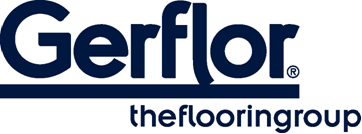 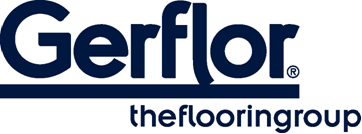 CREATION 55 LOOSELAY ACOUSTIC is een synthetische, decoratieve, flexibele vloerbedekking, antistatisch en behoort tot slijtgroep T, beschikbaar in planken en tegels. Het bestaat uit een slijtlaag van 0,55 mm, een decoratieve folie en de "Duo Core" technologie die bestaat uit een Rigid onderlaag versterkt met een glasvlies gecombineerd met een flexibele laag voor meer comfort aan de oppervlakte. De totale dikte is 5,5 mm. Het product bevat een akoestische ondervloer die een isolatie van 19dB mogelijk maakt. Het heeft een oppervlaktebehandeling van uitgehard polyurethaan (type PUR+ MATT) die onderhoud vergemakkelijkt en het aanbrengen van een acrylemulsie bij ingebruikname overbodig maakt.CREATION 55 LOOSELAY ACOUSTIC is een zwaar product dat een vrije plaatsing tot 30 m2 mogelijk maakt en zal profiteren van de classificatie U3P3E2C2 (Experimentele technische waardering 2769_V1). Het is geclassificeerd als Bfl-s1 volgens de brandnorm EN 135011.CREATION 55 LOOSELAY ACOUSTIC bevat geen ftalaten (behalve gerecyclede inhoud). Het is 100% recyclebaar en bevat tot 35% gerecycleerd materiaal. Het voldoet aan de REACH-regelgeving. De emissies van TVOC na 28 dagen (NF EN 16000) zijn < 10 µg/m3 en zijn geclassificeerd als A+ (de beste klasse) in het kader van gezondheidsetikettering.




















Productbeschrijving 	 	gerflorbenelux.com 